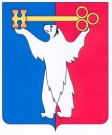 АДМИНИСТРАЦИЯ ГОРОДА НОРИЛЬСКАКРАСНОЯРСКОГО  КРАЯПОСТАНОВЛЕНИЕ28.09.2017                                                  г. Норильск                                            № 404О реорганизации муниципального автономного дошкольного образовательного учреждения «Детский сад № 5 «Норильчонок»Руководствуясь Уставом муниципального образования город Норильск, постановлениями Администрации города Норильска от 17.03.2011 № 111 «О порядке создания и деятельности муниципальных автономных учреждений муниципального образования город Норильск», от 24.12.2010 № 518 «О порядке создания 
и деятельности муниципальных бюджетных учреждений муниципального образования город Норильск»,ПОСТАНОВЛЯЮ:1. Реорганизовать муниципальное автономное дошкольное образовательное учреждение «Детский сад № 5 «Норильчонок», (далее – МАДОУ «ДС 
№ 5 «Норильчонок») путем присоединения к нему муниципального бюджетного дошкольного образовательного учреждения «Детский сад № 49 «Белочка», (далее – МБДОУ «ДС № 49 «Белочка») с сохранением основных целей деятельности реорганизуемых учреждений.2. Определить Администрацию города Норильска, Управление имущества Администрации города Норильска, Финансовое управление Администрации города Норильска, Управление общего и дошкольного образования Администрации города Норильска исполнительными органами местного самоуправления муниципального образования город Норильск, осуществляющими функции и полномочия учредителя МАДОУ «ДС № 5 «Норильчонок», после завершения процесса реорганизации. 3. Считать МАДОУ «ДС № 5 «Норильчонок» правопреемником по всем правам и обязанностям МБДОУ «ДС № 49 «Белочка».4. Заведующим муниципальных дошкольных образовательных учреждений, указанных в пункте 1 настоящего постановления:4.1. провести мероприятия по уведомлению внебюджетных фондов 
и кредиторов о реорганизации возглавляемых ими муниципальных дошкольных образовательных учреждений в течение пяти рабочих дней после даты направления уведомления о начале процедуры реорганизации в соответствующую инспекцию Федеральной налоговой службы (далее - ИФНС);4.2. в срок до 10.10.2017 сформировать перечни движимого и недвижимого имущества, в том числе особо ценного движимого имущества и предоставить 
в Управление имущества Администрации города Норильска для подготовки распоряжения о закреплении имущества на праве оперативного управления.5. Заведующему МАДОУ «ДС № 5 «Норильчонок»:5.1. в течение трех рабочих дней со дня вступления в силу настоящего постановления уведомить ИФНС о реорганизации муниципальных дошкольных образовательных учреждений;5.2. в течение пяти рабочих дней после выдачи ИНФС листа записи о внесении в Единый государственный реестр юридических лиц записи о начале процедуры реорганизации провести мероприятия по опубликованию в журнале «Вестник государственной регистрации» информации о реорганизации муниципальных дошкольных образовательных учреждений;5.3. в срок до 20.10.2017 подготовить и предоставить в Управление 
по персоналу Администрации города Норильска расчет и обоснование бюджетных ассигнований МАДОУ «ДС № 5 «Норильчонок» на 2017 год и плановый период 2017-2018;5.4. в срок до 25.10.2017 подготовить и предоставить в Финансовое управление администрации города Норильска расчет и обоснование бюджетных ассигнований на МАДОУ «ДС № 5 «Норильчонок» на 2017 год и плановый период 2017-2018, согласованный с Управлением по персоналу Администрации города Норильска 
и Управлением экономики, планирования и экономического развития Администрации города Норильска;5.5. принять в оперативное управление муниципальное движимое 
и недвижимое имущество, закрепленное за МБДОУ «ДС № 49 «Белочка», обеспечить его сохранность, эффективное и целевое использование;5.6. внести соответствующие изменения в Устав МАДОУ «ДС 
№ 5 «Норильчонок» и зарегистрировать их в ИФНС в порядке, установленном действующим законодательством;5.7. в течение 14 рабочих дней после вступления настоящего постановления 
в силу предоставить в Управление общего и дошкольного образования Администрации города Норильска проект штатного расписания МАДОУ «ДС 
№ 5 «Норильчонок» с учетом должностей и профессий работников присоединяемого МБДОУ «ДС № 49 «Белочка»; 5.8. после согласования документов, указанных в пункте 5.7 настоящего постановления, в течение пяти рабочих дней направить их в Управление по персоналу Администрации города Норильска;5.9. провести необходимые мероприятия и подготовить материалы для внесения записи в Единый государственный реестр юридических лиц о прекращении деятельности МБДОУ «ДС № 49 «Белочка» в срок до 29.10.2017.6. Заведующему МБДОУ «ДС № 49 «Белочка»:6.1. в срок до 25.10.2017 составить передаточный акт по состоянию 
на 01.10.2017, содержащий положения о правопреемстве по всем обязательствам реорганизуемого юридического лица в отношении всех его кредиторов и должников, включая обязательства, оспариваемые сторонами, а также порядок определения правопреемства в связи с изменением вида, состава, стоимости имущества, возникновением, изменением, прекращением прав и обязанностей реорганизуемого юридического лица, которые могут произойти после даты, на которую составлен передаточный акт и предоставить в Управление имущества Администрации города Норильска на утверждение;6.2. обеспечить проведение мероприятий по уведомлению работников 
о реорганизации возглавляемого МБДОУ «ДС № 49 «Белочка» в соответствии 
с Трудовым кодексом Российской Федерации;6.3. провести необходимые мероприятия и подготовить документы для внесения записи в Единый государственный реестр юридических лиц о прекращении деятельности возглавляемого МБДОУ «ДС № 49 «Белочка» в срок до 29.10.2017.7. Управлению имущества Администрации города Норильска:7.1. утвердить передаточный акт в течение пяти рабочих дней со дня предоставления его заведующим МАДОУ «ДС № 5 «Норильчонок».8. Управлению по персоналу Администрации города Норильска:8.1. не позднее двух рабочих дней с даты издания настоящего постановления, 
а в случае временного отсутствия (нахождение в отпуске, служебной командировке, временной нетрудоспособности др.) – в течение трех рабочих дней после выхода их на работу ознакомить с настоящим постановлением под роспись заведующих МАДОУ «ДС № 5 «Норильчонок» и МБДОУ «ДС № 49 «Белочка»;8.2. приобщить листы ознакомления заведующих МАДОУ «ДС 
№ 5 «Норильчонок» и МБДОУ «ДС № 49 «Белочка» к материалам их личных дел. 9. Разместить настоящее постановление на официальном сайте муниципального образования город Норильск.10. Контроль исполнения пунктов 4, 5, 6 настоящего постановления возложить на начальника Управления общего и дошкольного образования Администрации города Норильска, пункта 7 – на заместителя Главы города Норильска по собственности и развитию предпринимательства.Глава города Норильска								Р.В. Ахметчин